                  ҠАРАР	                                                                                                         РЕШЕНИЕО внесении изменения в решение Совета сельского поселения Буруновский сельсовет муниципального района Гафурийский район Республики Башкортостан от «10» ноября 2017 года № 55-188з
«Об установлении земельного налога на территории сельского поселения Буруновский сельсовет муниципального района Гафурийский район Республики Башкортостан»В соответствии с Федеральным законом от 6 октября 2003 года № 131-ФЗ 
«Об общих принципах организации местного самоуправления в Российской Федерации», Налоговым кодексом Российской Федерации, распоряжением Главы Республики Башкортостан от 1 апреля 2020 года № РГ – 119 «О первоочередных мерах по повышению устойчивости экономики Республики Башкортостан 
с учетом внешних факторов, в том числе связанных с распространением новой коронавирусной инфекции», руководствуясь пунктом 2 части 1 статьи 3 Устава сельского поселения Буруновский сельсовет муниципального района Гафурийский район Республики Башкортостан, представительный орган муниципального образования Совет сельского поселения Буруновский сельсовет муниципального района Гафурийский район Республики Башкортостан решил:1. Внести изменение в решение Совета сельского поселения Буруновский сельсовет муниципального района Гафурийский район Республики Башкортостан от «10» ноября 2017 года № 55-188з «Об установлении земельного налога на территории сельского поселения Буруновский сельсовет муниципального района Гафурийский район Республики Башкортостан»;1.1. Дополнить пунктом 4 следующего содержания: «Не уплачивают авансовые платежи по налогу в течение 2020 года организации, сведения о которых внесены в Единый реестр субъектов малого 
и среднего предпринимательства, основным видом деятельности которых, 
в соответствии с группировками Общероссийского классификатора видов экономической деятельности, является:в отношении земельных участков, используемых для осуществления видов деятельности, указанных в настоящем пункте». 	1.2. Пункты 4; 5; 6 считать пунктами 5; 6; 7 соответственно.2. Настоящее решение вступает в силу по истечении одного месяца со дня его официального опубликования, распространяется на правоотношения ,возникшие с 1 января 2020 года.3. Настоящее решение действует по 31 декабря 2020 года.4. Настоящее решение опубликовать в районной газете «Звезда» не позднее 16 апреля 2020 года.Глава сельского поселенияБуруновский сельсоветмуниципального районаГафурийский районРеспублики Башкортостан                                                      М.Ф Рахматуллин				    		 		(подпись, Ф.И.О.)с.Буруновкаот «09» апреля 2020 г.№ 26-60БАШКОРТОСТАН РЕСПУБЛИКАҺЫFАФУРИ  РАЙОНЫМУНИЦИПАЛЬ РАЙОНЫНЫНБУРУНОВКААУЫЛ  СОВЕТЫАУЫЛ  БИЛӘМӘҺЕСОВЕТЫ453076, Fафури районы, 
Буруновкаауылы, Yҙәҡ урамы, 43
Тел. 2-66-57БАШКОРТОСТАН РЕСПУБЛИКАҺЫFАФУРИ  РАЙОНЫМУНИЦИПАЛЬ РАЙОНЫНЫНБУРУНОВКААУЫЛ  СОВЕТЫАУЫЛ  БИЛӘМӘҺЕСОВЕТЫ453076, Fафури районы, 
Буруновкаауылы, Yҙәҡ урамы, 43
Тел. 2-66-57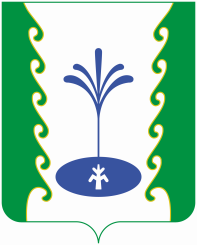 РЕСПУБЛИКА БАШКОРТОСТАНСОВЕТ СЕЛЬСКОГО  ПОСЕЛЕНИЯ БУРУНОВСКИЙ СЕЛЬСОВЕТ МУНИЦИПАЛЬНОГО РАЙОНА ГАФУРИЙСКИЙ  РАЙОН453076, Гафурийский район,
с. Буруновка, ул. Центральная, 43
Тел. 2-66-57РЕСПУБЛИКА БАШКОРТОСТАНСОВЕТ СЕЛЬСКОГО  ПОСЕЛЕНИЯ БУРУНОВСКИЙ СЕЛЬСОВЕТ МУНИЦИПАЛЬНОГО РАЙОНА ГАФУРИЙСКИЙ  РАЙОН453076, Гафурийский район,
с. Буруновка, ул. Центральная, 43
Тел. 2-66-57ОКПО 04619831, ОГРН 1020201253555, ИНН 0219001252, КПП 021901001ОКПО 04619831, ОГРН 1020201253555, ИНН 0219001252, КПП 021901001ОКПО 04619831, ОГРН 1020201253555, ИНН 0219001252, КПП 021901001Код ОКВЭДНаименование вида экономической деятельности32.99.8Производство изделий народных художественных промыслов55Деятельность по предоставлению мест для временного проживания56.1Деятельность ресторанов и услуги по доставке продуктов питания56.2Деятельность предприятий общественного питания по обслуживанию торжественных мероприятий и прочим видам организации питания59.14Деятельность в области демонстрации кинофильмов79Деятельность туристических агентств и прочих организаций, предоставляющих услуги в сфере туризма82.3Деятельность по организации конференций и выставок85.4188.91Образование дополнительное детей и взрослыхПредоставление услуг по дневному уходу за детьми90Деятельность творческая, деятельность в области искусства и организации развлечений9396.0486.90.4Деятельность в области спорта, отдыха и развлеченийДеятельность физкультурно-оздоровительнаяДеятельность санаторно-курортных организаций95Ремонт компьютеров, предметов личного потребления и хозяйственно-бытового назначения96.01Стирка и химическая чистка текстильных и меховых изделий96.02Предоставление услуг парикмахерскими и салонами красоты 